Green Lane C of E Primary School‘Educating for life in all its fullness’(St. John’s Gospel, chapter 10, verse 10)Green Lane Church of England Primary is a rural school in the heart of Teesdale and at the centre of our local community. Education at Green Lane is about more than just academic achievement; it is about developing young people who can flourish in all areas of their lives developing the intellectual, spiritual, moral and physical attributes, becoming proud and respectful members of our community. Our deeply Christian ethos and values are central to the experiences our children have each day as part of ‘Team GL’.We aim to provide an enriched, creative curriculum which instils a love of learning in all our children and helps them to move onto secondary education with the skills, knowledge and understanding that will enable them to thrive, and become positive citizens of the future within their community and the wider world. At Green Lane, we see the ultimate purpose of education as the promotion of life in all its fullness” (St John’s Gospel, Chapter 10, Verse 10).As a school, we actively promote the spiritual, moral, cultural, mental and physical qualities of all our children, believing that this is ‘the thread that binds everything together’. Governors and staff at school believe the personal development of pupils, spiritually, morally, socially and culturally plays a significant part in their ability to learn and achieve. We therefore aim to provide an education that provides children with opportunities to explore and develop their own values and beliefs, spiritual awareness, high standards of personal behaviour, a positive caring attitude towards other people, an understanding of their social and cultural traditions and an appreciation of the diversity and richness of other cultures. This is embedded throughout all aspects of school life through the use of our seven core Christian values which underpin our school curriculum.Caring: We look after each other, our school and our town.Respectful: We show each other good manners.Inclusive: We value everyone.Nurturing: We build each other up to achieve our full potential.Honest: We tell the truth.Inspiring: We look up to each other with love and kindness.Forgiving: We show compassion to one another.Our curriculum is geared towards our goal of ensuring that our pupils are ready ‘for life in all its fullness’ because the school firstly teaches and embeds the required knowledge and skills at each year group level, and then provides each child with the opportunity to apply what they have been taught.Our school offers a broad, balanced and differentiated curriculum covering all areas of the National Curriculum and our aim is to provide a curriculum that meets the needs, interests and abilities of all children. We do our utmost to maximise success for all children by giving them the best teaching and learning experiences.‘Mathematics is not about numbers, equations, computations, or algorithms: it is about understanding.’ William Paul Thurston (Mathematicians: An Outer View of the Inner World 2009)‘Doing mathematics should always mean finding patterns and crafting beautiful and meaningful explanations.’ Paul Lockhart (A Mathematician’s Lament 2002)‘Mathematics is effectively learned only by experimenting, questioning, reflecting, discovering, inventing and discussing. Thus, for children, mathematics should be a kind of learning which requires a minimum of factual knowledge and a great deal of experience in dealing with situations using particular kinds of thinking skills.’ Better Mathematics (HMSO 1987)‘Mathematics is of central importance to modern society. It provides the language and analytical tools underpinning much of our scientific and industrial research and development. Mathematical concepts, models and techniques are also key to many vital areas of the knowledge economy, including the finance and ICT industries. Mathematics is crucially important too, for the employment opportunities and achievements of individual citizens.’ Adrian Smith (Making Maths Count 2004)‘It’s not that I’m smart; I just stay with problems longer.’ Albert EinsteinHow maths links to the ethos and values of Green LaneEducation at Green Lane is about more than just academic achievement; it is about developing young people who can flourish in all areas of their lives developing the intellectual, spiritual, moral and physical attributes, becoming proud and respectful members of our community. Our deeply Christian ethos and values are central to the experiences our children have each day as part of ‘Team GL’. At Green Lane, we see the ultimate purpose of education as the promotion of life in all its fullness” (St John’s Gospel, Chapter 10, Verse 10). Our maths curriculum is geared towards our goal of ensuring that our pupils are ready ‘for life in all its fullness’ because the school firstly teaches and embeds the required knowledge and skills at each year group level, and then provides each child with the opportunity to apply what they have been taught. Studying mathematics at Green Lane, stimulates curiosity, fosters creativity and equips children with the skills they need in life beyond school. Staff carefully plan maths activities which nurture individuals in order that they may reach their true potential.A character education for Green LaneThrough our maths curriculum, we intend to develop pupils’ character; children who are motivated to be the best that they can be, and pupils’ resilience; children who have the ability to learn from mistakes to improve. Pupils are encouraged to be reflective learners by developing their mathematical vocabulary to explain their thinking, recognising that through making mistakes, deeper learning can take place. Increased confidence through a growth mindset approach enables pupils to ‘have a go’, to be excited by challenge and persevere to work to learn something new. Staff at Green Lane offer positive verbal encouragement to improve children’s resilience and provide regular opportunities to practise skills and work collaboratively in order to develop confidence, tolerance and respect.  Our vision for MathsOur vision and aims are aligned with the National Curriculum. The intent of our mathematics curriculum at Green Lane C of E Primary School is to design a curriculum, which is accessible to all and will maximise the development of every child’s ability and academic achievement. Teachers deliver lessons that are creative and engaging. We want our children to make rich connections across mathematical ideas to develop fluency, mathematical reasoning and competence in solving increasingly sophisticated problems. We intend for our pupils to be able to apply their mathematical knowledge to science and other subjects. We want them to know that it is essential to everyday life, critical to science, technology and engineering, and necessary for financial literacy and most forms of employment. “Maths is good for when you’re older.” Year 5 pupilAs our pupils progress, we intend for our pupils to be able to understand the world, have the ability to reason mathematically, have an appreciation of the beauty and power of mathematics, and a sense of enjoyment and curiosity about the subject.The aims of our Mathematics curriculum at Green Lane C of E Primary School are that all learners:Become fluent in the fundamentals of mathematics, including through varied and frequent practice with increasingly complex problems over time, so that pupils develop conceptual understanding and the ability to recall and apply knowledge rapidly and accurately.Reason mathematically by following a line of enquiry, conjecturing relationships and generalisations, and developing an argument, justification or proof using mathematical language.Can solve problems by applying their mathematics to a variety of routine and non-routine problems with increasing sophistication, including breaking down problems into a series of simpler steps and persevering in seeking solutions.Curriculum designHow do we teach Maths at Green Lane?Mathematics is dependent on pupils being able to find, organise and analyse relevant information. Explicitly teaching reading skills to do this helps pupils to process information more effectively. Many able readers find reading tasks in mathematics demanding because of the complexity of the reading that they are required to do. Teachers use a range of teaching strategies to help develop pupils’ reading skills in mathematics at Green Lane. Reinforcing the idea that a piece of mathematics text needs to make sense (and that it can make sense) is exceedingly important. One useful teaching strategy is modelling the process of reading in mathematics: teachers model their thinking out loud as they read, explaining vocabulary to be able to figure out what a question is asking them to do, connecting the text to their prior knowledge and building on such knowledge.At Green Lane, we follow the White Rose Maths Schemes of Learning in Years 1 to 6. These set out the areas of maths to be taught each term over the course of the year. Currently, EYFS use Ten Town – a unique early year’s numeracy scheme designed to improve number recognition and formation of numbers to 20. Teaching and learning in maths follows a CPA approach. Following these three vital steps (Concrete, Pictorial, Abstract) helps pupils to develop their understanding of a concept. Access to concrete resources where appropriate to scaffold learning, helps to deepen conceptual understanding.‘Real things and structured images enables pupils to understand the abstract.’ (D. Morgan 2016) E.g. Tom had 3 apples. His mother gave him 4 more apples. How many apples did he have altogether?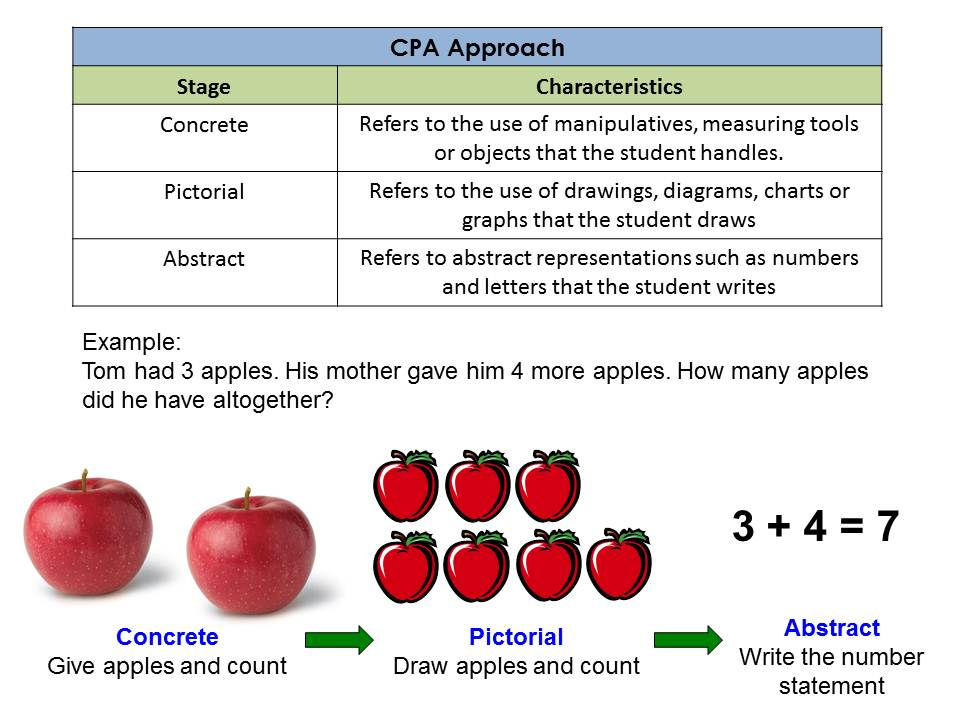 Maths skills and knowledge taught for each year groupThe NCETM National Curriculum Progression Maps set out the objectives to be covered in each year group.Number : Number and place value 				 Years 1-6Number: Addition and subtraction  				 Years 1-6Number: Multiplication and division  			 Years 1-6Number: Fractions (including decimals and percentages)  	 Years 1-6Ratio and proportion  						 Year 6Algebra  							 Years 1-6Measurement  							 Years 1-6Geometry: Properties of shapes  				 Years 1-6Geometry: Position and direction  				 Years 1-6Statistics  							 Years 2-6Teachers at Green Lane use a variety of resources to support the teaching and learning of maths:NumiconTen TownWhite Rose MathsClassroom SecretsPrimary Stars EducationTestbaseTwinklMaster the CurriculumMaths ShedNCETMNRichMeasuring impactThe impact of our Mathematics curriculum at Green Lane C of E Primary School is that by the end of each learning journey, the vast majority of pupils have sustained mastery of the content, that is, they show a good recall and fluency for their appropriate stage. This means that they are able to use what they have learnt across other learning areas. Some pupils will have a greater depth of understanding. We track progress carefully to ensure pupils are on track to reach the required expectations. Individual pupil progress is monitored through the use of the school’s internal assessment grids for each of the stages 1 to 6. We also believe that pupil voice is a very useful tool for assessment. By asking pupils questions such as what they enjoyed and what they learnt, we are able to view the impact of their learning experiences. Class teachers meet once a term with the Head Teacher and the teacher with the responsibility for data to discuss the progress of each pupil in their class.CPA approachCPA approachStage     CharacteristicsConcreteRefers to the use of manipulatives, measuring tools or objects that the student handles.PictorialRefers to the use of drawings, diagrams, charts or graphs that the student draws.AbstractRefers to abstract representations such as numbers and letters that the student writes.